Priprema za  nastavu koja uključuje razvoj ključnih kompetencijaŠkola: OŠ „Marko Miljanov“ – Bijelo PoljeIme i prezime nastavnika:Tatjana Damjanović – prof. engleskog jezika     Mirjana Radović – prof. predškolskog vaspitanja     Desimir Nišavić – prof. hemije                                     Jasmina Stanić – prof. razredne nastave        Lazar Femić – prof. istorije                                            Irfan Mekić – prof. fizičkog vaspitanjaTodora Popović – prof. razredne nastave                 Amila Džafić – prof. razredne nastaveSanja Joksimović – prof. razredne nastave               Marina Kuč – prof. engleskog jezika            Bojana Bubanja – defektolog logoped                       Jelena Šestović – pedagog škole1. Predmet/predmeti, integrisana nastava, Vannastavna/vanškolska aktivnost:Integrisana nastava – C-SBH jezik i književnost, matematika, likovna kultura, engleski jezik, hemija, priroda, građansko vaspitanje; 2. Tema Obrazovno/ vaspitni ishod Svjetski dan pčela ( 20. maj ) 3. Ishodi učenja C-SBH jezik i književnost S razumijevanjem čita i analizira kraće neumjetničke tekstove; Izrazi zapažanja, misli i osjećanja nakon čitanja ili slušanja neumjetničkog teksta i poveže temu i motive teksta s vlastitim iskustvom;Priroda Objasni značaj pčela za život;Primjeni znanja za grafičku komunikaciju;Posjeta pčelinjaku;Građansko vaspitanjeZnačaj pčele za opstanak ljudskog društva;Odnos ljudskog društva prema pčeli i njenoj zajednici; 3. Ishodi učenjaMatematika Izvrše mjerenje dužine i mase i zapiše rezultate mjerenja Rješavaju jednostavne zadatke;Teže inovativnim i kreativnim rješenjima;3. Ishodi učenjaLikovna kulturaOsmišljavaju povezivanje riječi i crteža u jedinstvenu cjelinu;Kreiraju likovno obrađenu poruku;3. Ishodi učenjaEngleski jezikPronađe tražene podatke iz teksta koji sluša;Povezuje rečenice u koherentne cjeline i komunicira u svakodnevnim situacijama na način koji je prirodan za kulturu zemlje čiji jezik uče;Traži i daje informacije o zadatoj temi;3. Ishodi učenjaHemijaDemonstracija hemijskog sastava meda;Primjena i upotreba meda u svakodnevnom životu;4. Ključne kompetencije 1. Kompetencija pismenosti1.1.1. Primjenjuje osnovne standarde jezika u čitanju i pisanju (  čita i analizira neumjetničke tekstove prilagođene uzrastu ) 1.1.5. Komunicira usmeno i pismeno koristeći odgovarajući vokabular1.1.7. Izdvaja ključne pojmove i sa njima povezane podatke koje klasifikuje, upoređuje i dopunjuje, pamti i koristi u novim situacijama               1.1.9. Odvaja bitno od nebitnog nakon slušanja ili čitanja i    analize tekstova 2. Kompetencija višejezičnosti              1.2.1. Koristi vokabular, osnovne gramatičke norme prvog stranog jezika (po pravilu engleskog) ,na nivou A1 Zajedničkog evropskog referentn               1.2.4. Koristi odgovarajuće situacije i izvore za učenje stranih jezika (npr. crtani filmovi, slikovnice, video-igre i sl.)og okvira za jezike 3. Matematička kompetencija i kompetencija u nauci, tehnologiji i inženjerstvu              1.3.1. Koristi osnovne računske operacije sa prirodnim brojevima, matematičke postupke i mjereza rješavanje problema u svakodnevnim životnim situacijama              1.3.5. Procjenjuje i mjeri osnovne fizičke veličine birajući odgovarajuće mjerne jedinice i instrumente za njihovo mjerenje              1.3.7. Čita, upoređuje i prikazuje podatke tabelarno i grafički koristeći po potrebi digitalne alate              1.3.11. Pokazuje sistematičnost, preciznost i istrajnost u radu i uči na greškama             1.3.13. Uvažava potrebu za umjerenim, racionalnim i svrsishodnim korišćenjem prirodnih resursa u svom okruženju4. Digitalna kompetencija           1.4.3. Koristi različite izvore informacija i podataka u digitalnom okruženju           1.4.5. Koristi digitalne tehnologije za komunikaciju u odgovarajućem kontekstu          1.4.6. Kreira i uređuje jednostavan digitalni sadržaj koristeći različite digitalne alate5. Lična, društvena i kompetencija učenja kako učiti           1.5.2. Razlikuje komponente zdravog uma, tijela i životnog stila od nezdravih navika           1.5.5. Prepoznaje svoje sposobnosti i interesovanja i koristi ih za učenje, lični rast i razvoj uz podršku           1.5.9. Iskazuje radoznalost, želju i istrajnost u učenju prateći svoje rezultate i njihovo napredovanje tokom učenja uz preispitivanje ostvarenog napretka          1.5.18. Iskazuje radoznalost i znatiželju za učenjem6. Građanska kompetencija          1.6.5. Prepoznaje značaj prirodnih resursa i zaštite životne sredine u očuvanju kvaliteta života         1.6.16.Ističe važnost odgovornog odnosa prema životnoj sredini 7. Preduzetnička kompetencija        1.7.6. Uočava probleme relevantne za sebe i svoje okruženje i razvija ideje kojima ih rješava logički, stvaralački i kritički definišući ciljeve jednostavnih aktivnosti, uz podršku      1.7.7. Sarađuje sa drugima kako bi se ideje pretočile u aktivnosti8. Kompetencija kulturološke svijesti i izražavanja      1.8.5. Uključuje se u stvaralačke aktivnosti u školi i zajednici (npr. učestvuje u folkloru, horu, crta i slika kulturne proizvode, igra uloge u predstavi, posjećuje kulturne manifestacije–izložbe,pozorišne predstave za djecu, priredbe, folklorne igre, manifestacije u virtuelnom/digitalnom prostoru i sl.)5. Ciljna grupaUčenici od I do IX razreda.6. Broj časova i vremenski period realizacije6 časova kod učenika nižih razreda 7 časova kod učenika viših razreda7. Scenario - CSBH jezik i književnost Uvodni dio časa :Asocijacija ( rješenje „pčela“ ). Razgovor o pčeli.Glavni dio časa :Najava nastavne jedinice.Čitanje i analiza neumjetničkog teksta „ Pčela“ .Popunjavanje mape uma podacima iz teksta.Na osnovu neumjetničkog teksta odgovaraju na pitanja o pčeli.Završni dio časa : Slušaju pjesmu  „ Šta se to čuje“ – Zujalica.https://www.youtube.com/watch?v=_SqIIMNvRd4Na osnovu pjesme imitiraju zvuke iz prirode, pčele.Matematika Uvodni dio časa :Skrivalica ( rješenje „košnica“ ).Razgovor o rješenju. Glavni dio časa : Rješavaju tekstualne zadatke sa nastavnog listića.Analiza urađenih zadataka.Završni dio časa :Lavirint ( Pomoći pčeli da dođe do košnice ).Likovna kultura                      Uvodni dio časa : Video zapis  „ Zanimljivosti o pčelama“ https://www.youtube.com/watch?v=Anjm7O3cGW4Razgovor o prikazanom.Glavni dio časa : 	Od reciklažnog materijala prave pčele i košnicu.Završni dio časa : Analiziraju svoje i radove svojih drugara.Biraju najljepši rad, proglašavaju pobjednika ( razvijaju takmičarski duh).Engleski jezikUvodni dio časa :Brainstorming na temu „ Bee“ .Glavni dio časa : Gledanje filma na engleskom jeziku o ugroženosti pčela i diskusija.  https://www.youtube.com/watch?v=YaaQUGPXtnUZavršni dio časa : Pisanje poruka o podizanju svijesti o značaju pčela i očuvanju njihove vrste. 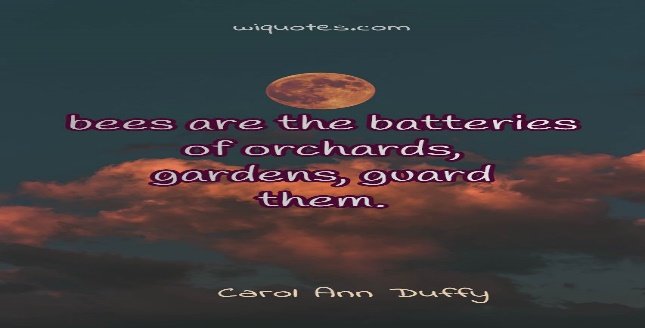 Hemija Uvodni dio časa : Prezentacija „ Fizičko – hemijske osobine meda“ i objašnjenja.Glavni dio časa : Demonstracija viskoziteta meda.Tabelarni prikaz sastava i vrsta meda Završni dio časa :Degustacija meda Utisci o kvalitetu medaPriroda 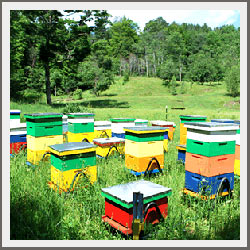                      Uvodni dio časa :           Obilazak pčelinjaka.Glavni dio časa : Razgovor o pčelinjaku.( Upoznavanje sa pratećom opremom pčelara .Postavljaju pitanja pčelaru. Debata o procesu prikupljanja i dobijanja meda.Uticaj klimatskih faktora na kvalitet i kvantitet meda)Završni dio časa : Igraju uz pjesmu „ Zakleo se bumbar “. https://www.youtube.com/watch?v=FNCSJyXwj2AGrađansko vaspitanje                      Uvodni dio časa : Video zapis „Pčele u opasnosti“ Glavni dio časa : Analiza video zapisa i kritičko promišljanje. Završni dio časa : Kviz 8. Nastavni materijali za podučavanje i učenjeNastavni listić, hamer plakat, anketa, fotografija, video zapis, film;9. Potrebna materijalna sredstva Računar, internet, projektno platno, TV , štampač,  pčelinjak i prateća oprema;10. Očekivani rezultatiUspješno istraženi različiti izvori znanja, te grupno izrađeni i predstavljeni neumjetnički tekstovi na temu „ Pčele“ .Prikupljanje podataka o značaju pčele za čovječanstvo .Podizanje svijesti o uticaju i značaju pčela na čovjeka i njegovo životno okruženje.Bogaćenje vokabulara povezanim sa pojmom pčela.11. Opis sistema vrednovanjaPrezentacija , samoevaluacija i uzajamna evaluacija u odnosu na dogovorene kriterijume, portfolio.70% - zadovoljavajuće80% - uspješno 90% i više - izvrsno12. EvaluacijaPrilikom prezentovanja radova učenici vrše samoevaluaciju i uzajmnu evaluaciju davanjem povratne informacije o najfrekventnijim greškama u pisanju sa ciljem da se pisana produkcija unaprijedi te se donose zaključci prema opisanom sistemu vrednovanja. 